Отчето реализации образовательного проекта по теме «Цель – успех на ГИА»за период: 2 этап – основной (июнь - декабрь 2022 года)Общие сведения Наименование образовательной организации: МБОУ СОШ с. Панино Добровского муниципального района Липецкой области Адрес: Липецкая область, Добровский район, с. Панино, ул. Молодёжная, д. 2 Телефон: (900) 596 – 74 - 30 Электронная почта: paninoschool@yandex.ru Сайт: panino-school.siteedu.ru  Ответственный исполнитель: заместитель директора по УВР Березуцкая Н. В. Содержание отчета 3. Качественные показатели результативности реализации этапа: 3.1.  Особенности реализации плана: 100% выполнения запланированных мероприятий в соответствии со сроками, заложенными в календарном плане. Краткий анализ проведенных мероприятий по реализации   проекта (достижения, недостатки, проблемы).Во II этапе реализации образовательного проекта «Цель – успех на ГИА» (июнь – август 2022 года) были запланированы следующие мероприятия:- анализ результатов ГИА по русскому языку и математике в 9 классе; - анализ кадрового ресурса ОУ;- разработка Дорожных карт по подготовке к ГИА;- прохождение учителями русского языка и литературы КПК;- прохождение КПК и курсов профессиональной подготовки членами администрации ОУ;- формирование запроса на предоставление педагога – наставника для учителя русского языка и педагога - психологаВсе запланированные мероприятия прошли в соответствии с календарным планом реализации Проекта. При проведении анализа результатов ГИА в 9 классе были получены следующие данные: в 9 классе 11 обучающихся (классный руководитель Щенова Л. Н., учитель химии и биологии). Обучающихся с ОВЗ и инвалидов нет. По русскому языку результат стабильно высокий, хотя и ниже целевого показателя, заявленного в образовательном проекте.По математике требуется ведение целенаправленной работы с учителем и обучающимися, чтобы обеспечить требуемый результат – процент выполнения экзаменационной работы – 51 %.Был проведён анализ кадрового ресурса ОУ в рамках подготовки обучающихся к ГИА. В 2021 – 2022 учебном году подготовкой к ОГЭ по русскому языку занималась молодой специалист, учитель русского языка и литературы Попова Наталия Николаевна. Отношения с обучающимися 9 класса и их родителями у учителя сложились хорошие. Обучающиеся и родители в ходе родительских собраний, посвящённых вопросам ОГЭ, давали высокую оценку деятельности Поповой Н. Н. Учителя отличает требовательность, уравновешенность, открытость, адекватное восприятие критики, стремление к развитию и совершенствованию своих педагогических компетенций. Попова Н. Н. проводит самоанализ своей педагогической деятельности, анализирует результаты диагностических работ, выстраивает групповую и индивидуальную работу с обучающимися в соответствии с выявленными дефицитами и запросами.В 2021 – 2022 учебном году за Поповой Н. Н. был закреплён опытный коллега Шуваева Т. В., учитель русского языка и литературы высшей квалификационной категории. Совместно с Шуваевой Т. В. Молодой специалист составляла Дорожную карту по подготовке к ОГЭ. Работа с обучающимися велась под контролем родителей, администрации школы, опытных коллег. Попова Н. Н. активно принимала участие в семинарах для учителей русского языка, которые проводились в рамках Мероприятия 21.Целевым показателем в образовательном проекте «Цель – успех на ГИА» был заявлен процент выполнения экзаменационной работы по русскому языку не менее 65 %. По результатам ОГЭ - 2022–по русскому языку процент выполнения работы составил 63,9 %.В 2022 – 2023 учебном году Попова Н. Н. будет вести подготовку 9 класса к ОГЭ по русскому языку. Учителем составлена Дорожная карта по подготовке обучающихся к ОГЭ. За Поповой Н. Н. в рамках образовательного проекта «Цель – успех на ГИА» закреплён педагог – наставник из числа опытных коллег г. Липецк.Попова Н. Н. обладает хорошим потенциалом к развитию общепедагогических и предметных компетенций, успешно работает в образовательном проекте школы «Цель – успех на ГИА», работает над задачей обеспечения целевого показателя – процент выполнения экзаменационной работы по русскому языку – не ниже 65 %.В 2021 – 2022 учебном году подготовкой к ОГЭ по математике занималась учитель высшей квалификационной категории Гущина Ю. В. Процент выполнения экзаменационной работы по математике составил 32,8 %, что значительно ниже целевого показателя, обозначенного в образовательном проекте «Цель  - успех на ГИА» - 51 %.По результатам посещённых учебных занятий можно сделать вывод, что Гущина Ю. В. Может доступно и качественно объяснять материал. Слабыми сторонами преподавания являются отсутствие обратной связи (ежедневная проверка тетрадей, контроль и проверка выполнения домашнего задания), недостаточно уделяется внимания обучающимся с низкой мотивацией и с трудностями в освоении образовательной программы. Для повышения качества подготовки обучающихся к ГИА по математике необходимо усилить контроль за качеством проведения учебных занятий по математике, качеством ведения обучающимися рабочих тетрадей, качеством выполнения и проверки домашних заданий. В целом Гущина Ю. В. является способным учителем, которому необходимы самодисциплина, контроль, совершенствование предметных и общепрофессиональных компетенций. Гущиной Ю. В. составлена Дорожная карта по подготовке обучающихся к ГИА 2023, она активно участвует в образовательных семинарах Мероприятия 21 для учителей математики, работает над поставленной задачей – обеспечить процент выполнения экзаменационной работы обучающимися -51 %.В целях совершенствования предметных и общепрофессиональных компетенций учителями русского языка и литературы были пройдены курсы повышения квалификации. Члены администрации также повысили свой профессиональный уровень – директор ОУ прошла курсы повышения квалификации, заместитель директора по УВР прошла курсы профессиональной подготовки по направлению «Управление образовательной организацией» и курсы повышения квалификации.Также в соответствии с запросом ОУ учителю русского языка и педагогу – психологу были назначены опытные педагоги – наставники для сопровождения их профессиональной деятельности и оказания консультационной помощи по вопросу подготовки обучающихся к ГИА в течение 2022 – 2023 учебного года.В Во II этапе реализации образовательного проекта «Цель – успех на ГИА» (сентябрь 2022 года) были запланированы следующие мероприятия:- проведение Педагогического совета «Работа педагогического коллектива по подготовке к ГИА в рамках образовательного проекта «Цель – успех на ГИА»; - мониторинг качества образования в форме ВПР;- сопровождение учителя русского языка педагогом – наставником;- сопровождение педагога – психолога наставником.Все запланированные мероприятия прошли в соответствии с календарным планом реализации Проекта за исключением начала работы наставника с педагогом – психологом в связи со сменой наставника. В ходе работы Педагогического совета «Работа педагогического коллектива по подготовке к ГИА в рамках образовательного проекта «Цель – успех на ГИА» была обозначена необходимость вовлечённости всего педагогического коллектива  в реализацию образовательного проекта. Учителя русского языка и математики рассказали о планируемой работе по подготовке обучающихся к ГИА, обозначили обучающихся, входящих в группу риска, обсудили совместную работу с классными руководителями по привлечению родителей (законных представителей) к участию в вопросе подготовки обучающихся к экзаменам.В школе прошли ВПР за предыдущий год обучения. По результатам ВПР по математике 70 % обучающихся подтвердили оценки, 30 % обучающихся понизили оценки. Обучающихся, повысивших оценки по математике, нет. По русскому языку все обучающиеся подтвердили свои оценки за предыдущий учебный год. Исходя из проведённых всероссийских проверочных работ был сделан вывод: администрации школы необходимо усилить контроль за качеством проведения учебных занятий по математике и объективностью выставляемых оценок.Учитель русского языка познакомилась с педагогом – наставником Никитиной Ольгой Валентиновной из школы № 29 г. Липецк. Ольга Валентиновна посетила учебные занятия по русскому языку, дала практические рекомендации по выполнению заданий в КИМах, по проведению учебных занятий, распределению времени на уроке.Проведённые в течение сентября мероприятия способствуют реализации образовательного проекта «Цель – успех на ГИА».Все выше перечисленное будет способствовать выполнению календарного плана реализации проекта в полном объеме.Во II этапе реализации образовательного проекта «Цель – успех на ГИА» (октябрь 2022 года) были запланированы следующие мероприятия:- работа с родителями по подготовке к ГИА: проведение родительских собраний по вопросам психолого – педагогического сопровождения обучающихся в период подготовки к ГИА, ознакомление с графиком консультационных занятий для обучающихся, Порядком проведения итогового сочинения для обучающихся 11 класса;- проведение пробных ОГЭ и ЕГЭ по математике; - анализ качества проведения урочных и внеурочных занятий;- участие учителей русского языка и математике в семинарах ЛИРО.Проведена работа с родителями обучающихся 11 класса по ознакомлению с критериями оценивания итогового сочинения как допуска к ЕГЭ. Родителям был представлен список литературных произведений, обязательный для прочтения, чтобы использовать данные произведения для приведения аргументации в сочинении. Родителям представлен график консультаций для подготовки к итоговому сочинению для контроля за посещаемостью.В школе прошли пробные ОГЭ и ЕГЭ по математике, в ходе которых обучающиеся учились заполнять бланки регистрации и ответов, вносить исправления в бланк ответов. Учителями математики проведён анализ успешности решения заданий первой части, выявлены дефициты, скорректированы графики и темы консультационных занятий.Заместителем директора по УВР велось посещение учебных и внеурочных занятий, в ходе которого осуществлялся контроль за посещаемостью, качеством подготовки учителя и обучающихся к учебным занятиям, результативность учебных занятий.В целях повышения профессиональных компетенций учителями русского языка и математике ведётся участие в семинарах ЛИРО согласно графику.Корректировка, внесенная в реализацию проекта: В соответствии с графиком проведения мероприятий, направленных на исследования качества образования, на территории Липецкой области в 2022 – 2023 учебном году (приказ Управления образования и науки Липецкой области от 23.08.2022 № 1169) в календарный план реализации проекта внесены:- мониторинг качества образования в форме ВПР (осень 2022, весна 2023);3.3.2. В целях повышения качества планирования деятельности по подготовке и проведению ГИА в календарный план реализации проекта внесены:- Проведение Педагогического совета «Работа педагогического коллектива по подготовке к ГИА в рамках образовательного проекта «Цель – успех на ГИА» (сентябрь 2023);- Разработка и реализация плана профориентационной работы с обучающимися 8-11 классов (в течение 2022 – 2023 учебного года);- Прохождение курсов повышения квалификации и профессиональной переподготовки членами администрации ОУ (июль – август);3.3.3. В целях повышения качества условий образовательного процесса, оказывающих влияние на подготовку к ГИА, ОУ прошла самодиагностику и стала школой – пионером проекта «Школа Минпросвещения России» в 2022 – 2023 учебном году;3.3.4. В целях совершенствования предметных и общепедагогических  компетенций учителей русского языка и математики в календарный план реализации образовательного проекта внесены:- Прохождение курсов повышения квалификации учителями русского языка и математики (июнь – август);- Сопровождение наставником учителя русского языка (2022 – 2023 учебный год);- Сопровождение наставником педагога – психолога (2022 – 2023 учебный год).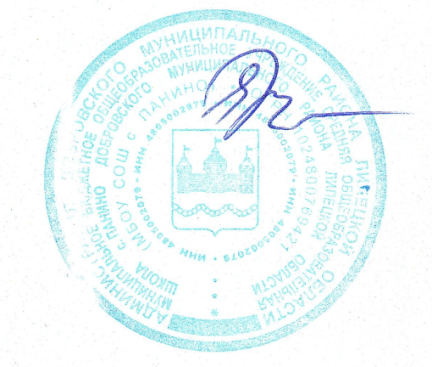 Директор МБОУ СОШ с. Панино                                         Крючкова Е. В.№Задачи этапа Содержание деятельностиКраткая характеристика результатов Формы  представления(и их подтверждение) 1совершенствование системы управления подготовкой учащихся к ГИАанализ результатов ОГЭ по русскому языку и математикеналичие полной и объективной информации для принятия управленческих решенийаналитическая справка1совершенствование системы управления подготовкой учащихся к ГИАанализ кадрового ресурса ОУналичие полной и объективной информации для принятия управленческих решенийАналитическая справка «Кадровый потенциал ОУ в рамках подготовки учащихся к ГИА»1совершенствование системы управления подготовкой учащихся к ГИАпрохождение курсов повышения квалификации и профессиональной подготовки членами администрации ОУСовершенствование профессиональных компетенций руководителей ОУУдостоверение, диплом1совершенствование системы управления подготовкой учащихся к ГИАразработка дорожных карт по подготовке к ГИАНаличие плана работы с обучающимися и их родителями (законными представителями)Дорожные картыПроведение Педагогического совета «Работа педагогического коллектива по подготовке к ГИА в рамках образовательного проекта «Цель – успех на ГИА»Обеспечение вовлечённости в проект всех педагогов. Планирование работы ШМО гуманитарных и естественно – научных дисциплин в рамках образовательного проекта в соответствии с целевыми показателями (процент выполнения экзаменационной работы)Протокол Педагогического советамониторинг качества образования в форме ВПРПолучение данных о качестве обучения и объективности оцениванияаналитическая справкаработа с родителями по подготовке к ГИА: проведение родительских собраний по вопросам психолого – педагогического сопровождения обучающихся в период подготовки к ГИА, ознакомление с графиком консультационных занятий для обучающихся, Порядком проведения итогового сочинения для обучающихся 11 классаознакомление родителей с требованиями и критериями оценивания итогового сочинения как допуска к ЕГЭ, списком литературы для обязательного прочтения обучающимися, осуществление родителями контроля за посещением обучающимися учебных и консультационных занятийПротокол родительского собранияпроведение пробных ОГЭ и ЕГЭ по математикеВыявление дефицитов и сложностей, обучение заполнению бланков регистрации и ответов, внесению исправлений, анализ пробных ГИА по математике по критерию «процент выполнения экзаменационной работы», корректировка Дорожных карт по подготовке к ГИА по математикеАналитическая справка анализ качества проведения урочных и внеурочных занятийвыявление дефицитов у обучающихся, корректировка графика консультаций по русскому языку и математике, анализ результативности работы учителей русского языка и математикианалитическая справка2совершенствование предметных и общепедагогических  компетенцийучителей русского языка и математикипрохождение учителями русского языка и литературы курсов повышения квалификацииПовышение уровня профессиональной компетенции учителей. Внесение изменений в план профессионального и личностного роста педагога.2совершенствование предметных и общепедагогических  компетенцийучителей русского языка и математикиФормирование запроса на предоставление педагога – наставника для учителя русского языка и педагога - психологаПовышение предметной и общепедагогической компетенций учителя русского языка, педагога - психологаЗнакомство учителя русского языка с наставником Никитиной Ольгой Валентиновной (школа № 29 г. Липецк)Посещение наставником уроков наставляемого. Получение учителем русского языка консультационной помощи по вопросам подготовки к ОГЭ, получение практических рекомендаций по заданиям КИМов по русскому языкуРекомендации наставникаучастие учителей русского языка и математике в семинарах ЛИРОповышение уровня профессиональной компетенции учителейучастие в семинарах согласно графику ЛИРОУчебный предметРезультат ГИА (% выполнения экзаменационной работы)Целевые показатели образовательного проекта «Цель – успех на ГИА»Русский язык63,9 %не ниже 65 %Математика 32,8 %51 %